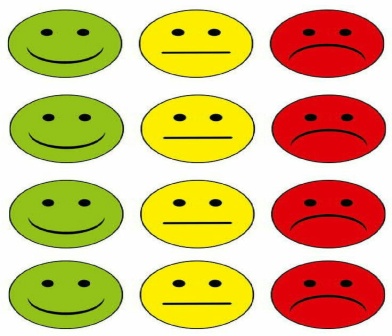 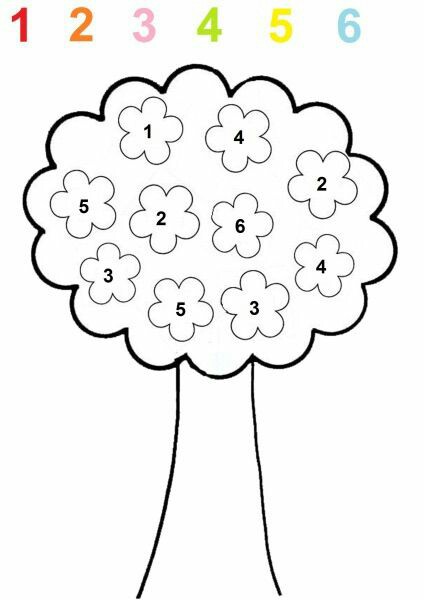                  	الإسم والنسب